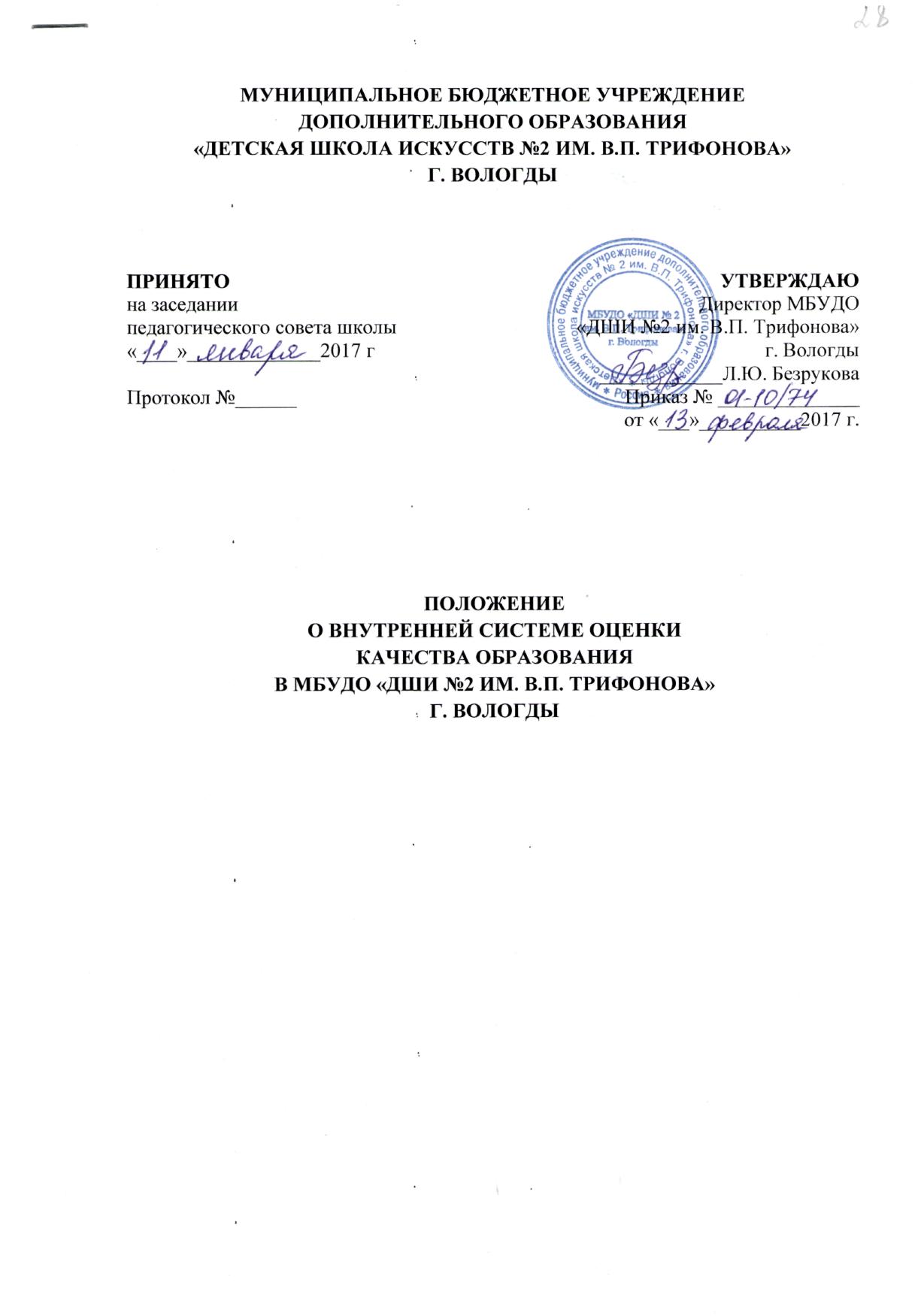 I. Общие положения1.1 Настоящее положение разработано в соответствии с законом РФ об образовании в Российской Федерации от 29 декабря 2012 года № 273-ФЗ, Приказом Министерства образования и науки РФ от14.06.2013 года № 462 «Об утверждении Порядка проведения самообследования образовательной организацией», Уставом муниципального бюджетного учреждения дополнительного образования «Детская школа искусств №2 им. В.П. Трифонова» г. Вологды (далее - Школа).1.2 Положение определяет цели, задачи, внутришкольные показатели и индикаторы, инструментарий, функциональную схему. Организационную структуру, порядок организации внутренней системы качества образования.1.3  В положении применяются следующие понятия:- качество образования – это интегральная характеристика системы общего образовании школы, отражающая степень соответствия достигаемых результатов деятельности школы нормативным требованиям, муниципальному заданию, муниципальному заказу, сформированному потребителями образовательных услуг;- система оценки качества образования – это система  сбора, обработки данных по внутришкольным показателям и индикаторам, хранения и предоставления информации о качестве образования при проведении  процедур оценки образовательной деятельности школы, в том числе в рамках лицензирования, государственного контроля и надзора, самообследования Школы;- внутришкольные показатели и индикаторы  мониторинга качества образования – это комплекс показателей и индикаторов, по которым осуществляется сбор, обработка, хранение информации о состоянии и динамике качества образования.1.4 Внутренняя система оценки качества образования – главный источник информации для диагностики образовательного процесса, основных результатов деятельности образовательного учреждения.1.5. Система оценки качества образования предусматривает сбор, системный учет, обработку и анализ информации об организации и результатах образовательного процесса. 1.6. Система оценки качества образования обеспечивает педагогических работников и администрацию Школы качественной и своевременной информацией, необходимой для принятия управленческих решений; определяет, насколько рациональны педагогические средства, реализуемые в образовательном процессе, насколько дидактические средства (формы, методы обучения, режим учебной работы и др.) адекватны заявленным целям и возрастным особенностям обучающихся. 1.7. Руководство организацией и проведением мониторинга, обработку материалов, обобщение, анализ и распространение полученной информации осуществляет администрация Школы. II. Основные цели, задачи, функции и принципысистемы оценки качества образования2.1. Целью функционирования системы оценки качества образования является непрерывное диагностико-прогностическое отслеживание динамики качества образовательных услуг, оказываемых Школой, и эффективности управления качеством образования, обеспечение участников образовательных отношений информацией о состоянии и динамике качества образования в школе.      2.2.  Задачами системы оценки качества образования являются: - организационное и методическое обеспечение сбора, обработки, хранения информации о состоянии и динамике показателей качества образования; -   технологическая и техническая поддержка сбора, обработки, хранения информации о состоянии и динамике качества образования; - проведение сравнительного анализа и анализа факторов, влияющих на динамику качества образования; - своевременное выявление изменений, происходящих в образовательном процессе, и факторов, вызывающих их; -   осуществление прогнозирования тенденций развития Школы; - предупреждение негативных тенденций в организации образовательного процесса; -  оформление и представление информации о состоянии и динамике качества образования. 2.3. Функциями системы являются: - сбор данных по школе в соответствии с муниципальными показателями и индикаторами мониторинга качества образования;                                                   - получение сравнительных данных, выявление динамики и факторов влияния на динамику качества образования; - определение и упорядочивание информации о состоянии и динамике качества образования в базе данных Школы; - координация деятельности организационных структур, задействованных в процедурах мониторинга качества образования, и распределение информационных потоков в соответствии с их полномочиями. 2.4. Внутришкольная система оценки качества образования отражает образовательные достижения учащихся и образовательный процесс. Это интегральная характеристика системы, отражающая степень соответствия реальных достигаемых образовательных результатов нормативным требованиям, социальным и личностным ожиданиям. 2.5. Получаемая в процессе оценки информация должна отвечать следующим требованиям: -  адекватность - должна отражать реальное состояние дел; -  точность - иметь минимальные погрешности измерений; -  полнота - источники должны быть оптимальными; - достаточность - объем информации должен позволить принять обоснованное решение; - систематизированность - иметь четкую структуру сбора, пополнения, отчетности и хранения; -  оперативность - информация должна быть своевременной; - доступность - информация должна быть представлена в форме, позволяющей видеть реальные проблемы, требующие решения; - открытость - каждый субъект мониторинга может увидеть свой результат .III. Участники оценочных мероприятий       3.1. Общее методическое руководство организацией и проведением мониторинга осуществляет директор школы.        3.2. Школа проводит мониторинговые мероприятия силами своих работников: руководящих, педагогических и иных работников.        3.3. Объектом внутришкольного мониторинга являются: Образовательная среда: -  контингент учащихся школы; -  материально-техническая база; -  кадровое (педагогическое) обеспечение образовательного процесса. Обучающийся: -  уровень учебных знаний, умений, навыков (по всем предметам); - качество творческой (конкурсно-фестивальной, проектной, концертно-просветительской) деятельности учащихся; - степень удовлетворённости учащихся и родителей (законных представителей) образовательным процессом в школе. Педагогические работники: - уровень квалификации;                                                                       - уровень образования;- эффективность педагогической работы; - уровень инновационной деятельности педагога; Образовательный процесс: - анализ стартового, промежуточного и итогового контроля за уровнем учебных и творческих достижений обучающихся; 3.4. Предметом мониторинга является качество образования в Школе. 3.5. Источниками сбора данных и инструментарием сбора данных для расчета внутришкольных показателей и индикаторов мониторинга качества образования являются: -  данные государственной статистической отчётности; -  результаты текущей, промежуточной и итоговой аттестации учащихся; -  результаты творческой деятельности учащихся; -  результаты методической деятельности педагогических работников; - анкетирование, опросы обучающихся и родителей (законных представителей); - дополнительные данные, собираемые в рамках мониторинговых исследований. IV. Периодичность и виды оценки качества образования4.1. Периодичность и виды мониторинговых исследований качества образования определяются необходимостью получения объективной информации о реальном состоянии дел в Школе. Мониторинговые мероприятия по каждому направлению деятельности проводятся не реже 1 раза в учебной четверти.       4.2. В Школе могут осуществляться следующие виды мониторинговых исследований: - по этапам обучения: входной, промежуточный, итоговый; - по частоте процедур: разовый, периодический, систематический; -по формам объектно-субъектных отношений:  взаимоконтроль, внешний контроль. V. Результаты системы оценки качества образования5.1. Результаты мониторинговых исследований качества образования в Школе ежеквартально фиксируются в отчете по муниципальному заданию Школы.     5.2 Сводные результаты мониторинговых исследований качества образования в Школе ежегодно фиксируются в отчете о самообследовании Школы и публикуются на официальном сайте Школы. 5.3. Результаты мониторинговых исследований обсуждаются на заседаниях Педагогического совета Школы каждую четверть. 5.4. По результатам мониторинговых исследований администрацией и коллегиальными органами управления Школы принимаются управленческие решения по повышению качества образования.